Diplomaterv/Szakdolgozat témajavaslat(A szürke mezőket kérem kitölteni)*Abban az esetben, ha nincs céges/külső konzulens, nem kell kitölteni**A megfelelő aláhúzandó***Javaslat a tanszéki témavezetőre, ha nincs, akkor a mező üresen marad****Aláírásával vállalja, hogy a fent nevezett hallgatónak szakmai konzultációt biztosít a féléves feladat teljes ideje alatt.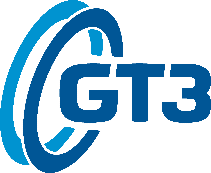 Budapesti Műszaki és Gazdaságtudományi EgyetemGépészmérnöki KarGép- és Terméktervezés TanszékMG épület  www.gt3.bme.huHallgató AdataiHallgató AdataiNév, Neptunkód:Szak:Külső/Céges konzulens Adatai*Külső/Céges konzulens Adatai*Cégnév:HUNIQUE SOLUTION Kft.Cím:8291 Nagyvázsony, Óvoda u. 25.Külső konzulens neve:Sipos PéterVégzettsége:Elérhetősége:+36 20/546-0555Témajavaslat**Szakdolgozat (BSC)Diplomaterv A (MSC A)Cím:CNC szerszámgép főorsó motor forgató/billentő fejegységének tervezéseCNC szerszámgép főorsó motor forgató/billentő fejegységének tervezéseAngol Cím:Témavezető***:Feladat rövid ismertetése (~10-15 sor)A feladat egy olyan CNC szerszámgépbe integrálható forgató/billentő fejegység tervezése, és lehetőség szerint kivitelezése, amely lehetővé teszi, hogy az alap kiépítésben 3 lineáris tengellyel rendelkező marógép szimultán 5 tengelyes mozgásra legyen képes.A gyártásra kijelölt termékmodellek által meghatározott peremfeltételek feltárása, összegyűjtése és rendszerezése is a feladat tárgyát képezi.A kialakításra kerülő egységnek pontosan meghatározott kritériumrendszernek kell megfelelnie:Szerszámgép geometriai, mechanikai és mechatronikai jellemzői,Maximális mozgástartomány a lineáris és a rotációs NC tengelyeken,Csatlakozó felület, rögzítési pontok,Főorsó motor geometriai jellemzői,Meglévő hardveres/szoftveres egységek (vezérlés, hajtások, elektronikai egységek).A konzulens által kiválasztott koncepció részletes, gyártáshelyes kidolgozása (3D CAD modell, műhelyrajz, BOM).Az optimális geometria meghatározásához, valamint az szerszámgép modell komplex mozgásainak virtuális ellenőrzéséhez fel lehet használni a piacon fellelhető CAD/CAM szoftverek legújabb lehetőségeit (pl. Siemens NX Mechatronic Concept Design, Motion Simulation, CAM/Manufacturing).Kelt, dátum:2018.11.01.PH.…………………………………………………Külső konzulens****…………………………………………………Hallgató